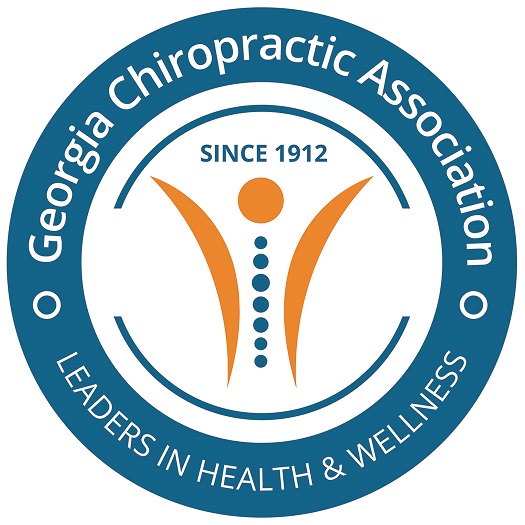 GEORGIACHIROPRACTICASSOCIATION, INC.BYLAWSAdopted October 22, 2000Amended October 10, 2003Amended October 22, 2004Amended October 13, 2006Amended October 12, 2007Amended October 11, 2008Amended October 19, 2012Amended October 24, 2014Amended October 20, 2017Amended October 19, 2018Georgia Chiropractic Association, Inc. BylawsTable of ContentsARTICLE I: NAME	4ARTICLE II: PURPOSE	4ARTICLE III: MEMBERSHIP	4Section 1: Qualification, Privileges and Dues	4Section 2: Application for Membership	5Section 3: Voting Privileges	5Section 4: Resignation	5Section 5: Termination or Suspension of Membership	5ARTICLE IV: BOARD OF DIRECTORS	7                          Section 1: Members............................................................................................................7                          Section 2: Meeting of the Board of Directors......................................................................7                          Section 3: Duties of the Board of Directors.........................................................................7                          Section 4: Nomination of Directors.....................................................................................7                          Section 5: Election of Directors...........................................................................................8Section 6: Composition of Board of Directors.....................................................................8
Section 7: Term of Directors...............................................................................................8Section 4: Executive Committee.........................................................................................8ARTICLE V: OFFICERS....................................................................................................................................................9Section 1: Officers	9Section 2: Terms of Officers	…...........9Section 3: Duties of Officers	9Section 4: Nomination of Officers	9Section 5: Election of Officers	9Section 6: Vacancies of Office	9ARTICLE VI: MEETINGS	10Section 1: Annual Meeting	10Section 2: Special Meetings  	10Section 2: Electronic Meetings  	10ARTICLE VII: DISTRICTS  	11Section 1: Districts	11Section 2: District Officers 	12ARTICLE VIII: COMMITTEES	12Section 1: Committees	12Section 2: Special Committees	12ARTICLE IX: SPECIALTY COUNCILS	12ARTICLE X: EXECUTIVE DIRECTOR	13ARTICLE XI: FINANCES	13 Section 1: Apportionment of Funds	13Section 2: Fiscal Year	13ARTICLE XII: INDEMNIFICATION	13Section 1: Proceeding Not By or In the Right of the Association	13Section 2: Actions By or In the Right of the Association	13Section 3: Directors, Etc. Successful on the Merits	14Section 4: Procedure for Indemnification	14Section 5: Expenses Payable in Advance	14Section 6: Non-Exclusive Provisions	14Section 7: Insurance	14Section 8: Enforceability and Applicability	15ARTICLE XII: PARLIAMENTARY AUTHORITY	15ARTICLE XIII: AMENDMENTS	15ARTICLE XIV: POLICY AND PROCEDURE MANUAL	15GEORGIA CHIROPRACTIC ASSOCIATION, INC.BYLAWSARTICLE INAMEThis organization shall be known as the Georgia Chiropractic Association, Inc.ARTICLE IIPURPOSEThe Georgia Chiropractic Association represents the chiropractic profession in Georgia, and is dedicated to improving health by fostering the highest standards of professional competency, advocating public and government policies which expand the role of chiropractors as primary 	health care providers and increasing public awareness of chiropractic.ARTICLE IIIMEMBERSHIPSection 1: Qualification, Privileges and DuesThere shall be seven (7) classes of membership: Active, Life, Associate, Student, Honorary, Supporting and Chiropractic Assistant.ACTIVE MEMBERSHIP shall be composed of those Doctors of Chiropractic who are licensed and practicing in the State of Georgia.   Annual dues are for the membership period beginning January 1 through December 31. Any increase or decrease in dues shall be approved by a 2/3 vote of the Board of Directors. Under special or hardship circumstances, annual dues for an individual member may be waived by the Executive Director as delegated by the Board of Directors.Active members are in good standing at any given point throughout the current membership year when their membership dues are current to the end of the previous month. Members who fail to meet this qualification will be considered ineligible to receive member benefits or seek or hold elected office at the district or state level.  LIFE MEMBERSHIP may be granted at the annual meeting to a doctor who has provided exemplary service to the GCA.	The names of candidates nominated by active and life members shall first be submitted to the Board of Directors for subsequent board approval by a 2/3 vote.  Voting at the annual meeting shall be by ballot should there be more than two (2) candidates and the two (2) candidates receiving the greatest number of votes shall win.  No more than two (2) Life memberships may be granted annually. Life membership carries all the privileges of active members and does not require payment of annual dues or registration fee for attendance to Spring and Fall Conference.ASSOCIATE MEMBERSHIP shall be composed of: (1) those licensed Doctors of Chiropractic, residing in Georgia and not engaged in active practice for one or more years (2) those licensed Doctors of Chiropractic residing in and actively practicing in another state or jurisdiction and (3) those licensed Doctors of Chiropractic who are currently employed at a chiropractic institution. An associate member shall have the privileges of the floor but may not vote. STUDENT MEMBERSHIP shall be composed of those individuals presently enrolled in a Council on Chiropractic Education accredited institution and seeking a chiropractic degree. A Student Member shall have privileges of the floor but may not vote. HONORARY MEMBERSHIP may be conferred on a person in recognition of meritorious service rendered to the profession.  Such membership shall be conferred by two-thirds (2/3) vote of the membership at the annual meeting. An honorary member shall have the privileges of the floor but may not vote.  Honorary membership does not require payment of dues.SUPPORTING MEMBERSHIP shall be composed of those persons who are interested in the Georgia Chiropractic Association and wish to support the organization. A supporting member shall have privileges of the floor but may not vote.CHIROPRACTIC ASSISTANT MEMBERSHIP shall be composed of those persons who work in chiropractic offices as ancillary support staff. A chiropractic assistant member shall have the privileges of the floor but may not vote.Section 2: Application for Membershipa.   An application for membership shall be made to the membership committee.b.   An application for new Active Membership with less than six (6) months remaining in the      fiscal year shall have the dues for the current year prorated accordingly.Section 3: Voting PrivilegesAll dues, past and current, as well as any other amounts payable, past and current, must be paid in full through the month preceding any business meeting to enable the member voting rights at that meeting.Section 4: Resignationa.   A member in good standing may resign from the association by communicating such intent      In writing to the Executive Director. The Executive Committee shall terminate membership         upon acceptance. b.   No dues shall be refunded.c.   If application for reinstatement is made, the applicant must file under new membership rules.Section 5: Termination or Suspension of Membershipa.  The Board of Directors shall have the authority to cancel the membership of any member for      nonpayment of dues, assessments and/or any sum owed by the member to the Association     within sixty (60) days after the date due.Notice of said termination shall be required.Hardship case requests shall be referred to the Executive Director.Members who have been terminated for non-payment of dues, assessments and/or any sum owing to the Association can be reinstated after ten (10) days upon payment of all amounts. If the delinquent period is more than six (6) months, a new membership application must be submitted along with full payment of membership dues for no less than three months.b.  The Board of Directors may censure, reprimand, suspend or expel a member for violation of     its Bylaws or for any act, which unfavorably affects the Chiropractic profession or the     reputation, or interests of the Association or its members; Any member who believes another member is guilty of Article III, Section 5.2 may make a complaint to the Board of Directors, communicating it in writing to the GCA office.Upon receipt of said complaint, the Board of Directors shall schedule a hearing on the matter within thirty (30) days;The individual being accused and the complainant shall be notified via certified, return receipt requested mail of the hearing before the Board of Directors;A copy of the complaint will be forwarded to the accused;c.   The Association, the accuser and the accused shall have the right to be represented by      counsel and have their counsel present at the hearing;After hearing testimony from all parties, the Board of Directors shall meet in Executive Session to consider the testimony and decide if the charges are to be sustained;If the Board of Directors, by two-thirds (2/3) vote, sustains the charges against a member, they shall then determine the disciplinary action to be taken as cited in Article III, Section 5.b.  The extent of such disciplinary action shall be determined by a two-thirds (2/3) vote of the members of the Board present and voting;d.    Except in the instance of suspension for non-payment of dues, assessments and/or other       summoning of the member to the Association, twenty (20) days’ notice shall be given of the       intent to terminate membership and the reasons thereof. ARTICLE IVBOARD OF DIRECTORS Section 1: MembersThe Board of Directors shall consist of the president, the president-elect, the secretary, the treasurer, the available and most immediate past president and six (6) directors.Section 2: Meetings of the Board of Directors a.    The Board of Directors shall meet four (4) times per year as determined by the Board of         Directors. b.   All regularly scheduled meetings of the GCA Board of Directors will follow an agenda.  All      members are to be sent an agenda ten (10) days before each meeting.  No business can      come before this group that is not on the agenda unless it is of emergency nature.       Emergency issues are to be determined by a two-thirds (2/3) vote of the board members      present.c.   Special meetings of the Board of Directors shall be called upon a unanimous vote of the      Executive Committee.d.   Special meetings of the Board of Directors shall be called upon the written petition of a      majority of the board. Two-thirds (2/3) of the board members shall constitute a quorum.e.   In the event of an emergency, communication by electronic media may be held at the call of       the president and two (2) members of the Board or shall be called at the request of any        three (3) members of the Executive Committee, or at the request of a majority of the       members of the Board of Directors and any action taken must be ratified at the next Board       of Directors' meeting.Section 3: Duties of the Board of DirectorsConduct all business of the Georgia Chiropractic Association between annual meetings.Conduct an annual review of the association’s goals and objectives.To determine indemnification as set forth in Article XII of the Bylaws; (1) by a majority vote of a quorum consisting of directors who were not parties to such action, suit, or proceeding, or (2) if such a quorum is not obtainable, then by a majority vote of a committee of directors, duly designated to act in the matter by a majority vote of a committee of directors, duly designated to act in the matter by a majority vote of the entire Board (in  which designated members of the Board who are parties to such proceedings may participate), consisting solely of two or more members of the Board not parties to such proceedings or (3) if a committee or two or more directors not parties to such proceedings cannot be obtained, then by independent legal counsel in a written opinion. The Board may at its discretion seek a written legal opinion prior to its determination.Section 4: Nomination of Directors The Nominating Committee, consisting of the President, President-Elect and the available and most immediate Past President, shall ensure the number of nominees shall meet or exceed the number of director positions; all nominees are deemed eligible to hold office; and all nominees have agreed to stand for election. Section 5: Composition of the Board of DirectorsBoard members shall be sought who reflect the qualifications and diversity determined by the Board and its policies.Section 6: Election of Directorsa.    The director shall be an active or life member, in good standing, with a primary residence 	in Georgia.b.    Election for director positions shall be by electronic ballot only, on an at-large basis.c.    The individuals nominated for director and qualified for the position by the Nominating 	Committee, receiving the highest vote totals will fill the open seats and serve as the 	directors on an at-large basis. Should the final position for director end in a tie vote, a tie- 	breaker election shall immediately take place between or among the candidates receiving t	he same number of votes for that final position. The candidate receiving the most votes in 	the tie-breaker election shall fill the final position of director. In the event of a tie in the run- 	off election, a second run-off election will immediately take place.  d.    In the event of death, resignation, out of state relocation, continued absence or the non-	performance of a director for more than two (2) consecutive meetings, the Board of 	Directors may declare that office of director vacant. The vacant office shall be filled by 	appointment of the president with the approval of the Board of Directors for the remaining 	unexpired term of office. Section 7: Term of Directorsa.    The director shall serve for a period of two (2) years and will assume their duties at the conclusion of the annual business meeting. b.     There are no limitations on terms for the directors elected at-large.Section 8: Executive CommitteeThe Executive Committee shall consist of the president, who will act as chairperson of the Executive Committee, the president-elect, the secretary, the treasurer and the available and most immediate past president of the GCA and is responsible for conducting the on-going and emergency business of the association between Board meetings.  The Committee shall meet at the call of the president or any three (3) members.  In the event of an emergency, voting may be taken by electronic media and the action ratified at the next meeting of the committee.  ARTICLE VOFFICERS Section 1: OfficersThe officers of this association shall be a president, president-elect, secretary, treasurer and the available and most immediate past president. No officers may hold more than one office concurrently and must be an active or life member in good standing.Section 2: Terms of OfficersAll officers shall assume their duties at the conclusion of the annual meeting following their election and serve for one (1) year or until successors are duly elected and installed. There are no limitations on terms for the offices of secretary and treasurer. Section 3: Duties of OfficersThe duties of all officers shall be in the Policies and Procedures Manual. Section 4: Nomination of Officersa.    The Nominating Committee shall consist of the available and most immediate past president, president and president-elect. The president-elect shall act as chairperson. Meetings shall then be held at the call of the chairperson. The members of this committee will assume their duties at the conclusion of the annual business meeting. In the event an officer cannot sit on the Nominating Committee, the president will appoint another member to the committee who agrees not to stand for election to any position on the Board of Directors or as an officer. b.   The Nominating Committee shall ensure that at least one eligible member is nominated and agrees to stand for election for president-elect, secretary and treasurer.   Section 5: Election of OfficersElection shall be by electronic ballot only for any office except that of president and immediate past president. A majority shall be required to elect officers. Should there be more than two candidates for one office and no one candidate receives a majority of the votes cast, then a run-off election shall be held between the two candidates receiving the most votes.Section 6: Vacancies of OfficeIf a vacancy occurs in the office of the president, the president-elect shall immediately fill the vacancy for the unexpired term and the following term. The vacant office of president-elect shall then be filled by a special election for the unexpired term and the following term.  If a vacancy occurs in the office of the immediate past president, the next available and most immediate past president shall immediately fill the vacancy. A vacancy occurring in any office other than the president, president-elect or immediate past president shall be filled by appointment of the president with the approval of the Board of Directors. ARTICLE VIMEETINGSSection 1: Annual Meetinga.      The annual meeting shall be held at a time and location as determined by the Board of         Directors.b.      Members wishing to appear on the agenda, or present a motion to the membership at the          annual meeting shall notify the executive director, in writing, at least forty-five (45) days         prior to the annual meeting and submit a summary of matter to be presented. This         information shall be presented to the Board of Directors prior to the meeting for their         information only.c.      A majority vote of the members, without discussion, may place a particular motion        on the floor without prior notice.d.     At least fourteen days prior to the meeting the following information shall be transmitted        to each member:Rules of procedure for annual meeting.Agenda of meeting. Budget, motions to be considered and report of nominating committee.e.    All members of the board of directors shall be in attendance.f.    Those members present in the annual business meeting shall constitute a quorum.Section 2: Special Meetings a.    Special meetings of the GCA may be called by the president upon the concurrence of a        majority of the Board of Directors.b.    Upon the written petition of one-third (1/3) of the members in good standing, the president       shall call a special meeting.c.    A meeting place central to or most feasible for general GCA membership shall be selected       for such special meetings, the location being designated by the president and notification        being sent fourteen days in advance. Twenty-five percent of the total membership shall constitute a quorum.Section 3: Electronic MeetingsThe Board of Directors, Executive Committee, standing committees and special committees are authorized to meet and conduct business electronically provided that all members have access to the information and can hear each other, debate and vote simultaneously. ARTICLE VIIDISTRICTSSection 1: DistrictsThe Districts are as follows:District 1:	   County of FultonDistrict 2:       Counties of Paulding and CobbDistrict 3:	   Counties of Gwinnett, Dekalb, Newton and RockdaleDistrict 4:       Counties of Henry, Spalding, Clayton, Coweta and FayetteDistrict 5:       Counties of Bartow, Catoosa, Chattooga, Dade, Floyd, Gordon, Murray, Polk,                         Walker and WhitfieldDistrict 6:       Counties of Cherokee, Fannin, Gilmer and PickensDistrict 7:       Counties of Banks, Dawson, Forsyth, Franklin, Habersham, Hall, Hart, Lumpkin,                                     Rabun, Stephens, Towns, Union and WhiteDistrict 8:       Counties of Barrow, Clarke, Elbert, Greene, Jackson, Madison, Morgan, Oconee,                           Oglethorpe and WaltonDistrict 9:       Counties of Burke, Columbia, Glascock, Hancock, Jefferson, Johnson, Lincoln, 	            Mcduffie, Richmond, Taliaferro, Warren, Washington and WilkesDistrict 10:	Counties of Bryan, Bulloch, Candler, Chatham, Effingham, Emanuel, Evans, 		Jenkins, Liberty, Long, Screven, Tattnall and ToombsDistrict 11:	Counties of Appling, Bacon, Brantley, Camden, Charlton, Glynn, Jeff Davis, 		McIntosh, Pierce, Ware and WayneDistrict 12: 	Counties of Atkinson, Baker, Ben Hill, Berrien, Brooks, Calhoun, Clay, Clinch, 		Coffee, Colquitt, Cook, Crisp, Decatur, Dooly, Dougherty, Early, Echols, Grady, 		Irwin, Lanier, Lee, Lowndes, Miller, Mitchell, Pulaski, Quitman, Randolph, 			Seminole, Stewart, Sumter, Telfair, Terrell, Thomas, Tift, Turner, Webster, 		Wilcox and WorthDistrict 13:	Counties of Chattahoochee, Harris, Macon, Marion, Meriwether, Muscogee, 		Schley, Talbot, Taylor and TroupDistrict 14:	Counties of Baldwin, Bibb, Bleckley, Butts, Crawford, Dodge, Houston, Jasper, 		Jones, Lamar, Laurens, Monroe, Montgomery, Peach, Pike, Putnam, Treutlen, 		Twiggs, Upson, Wheeler and WilkinsonDistrict 15:		Counties of Carroll, Douglas, Haralson and HeardSection 2: District Officers a.    District officers shall consist of at least the following; president, vice-president and        secretary-treasurer.b.    District officers shall be elected for a term of one (1) year or until successors are duly        elected and qualified.c.    If a vacancy occurs in the office of the president, the vice-president shall immediately fill the       vacancy of the un-expired term. A new vice-president shall be elected at the next district        meeting with the membership notified at least (10) days in advance.ARTICLE VIIICOMMITTEESSection 1: CommitteesThere shall be the following standing committees, which shall report to the Board of Directors.  Specific duties for each committee may be found in the Policy & Procedure Manual. Each committee shall have a member of the board of directors as a liaison. Budget and Finance (Subcommittees: Building Management and Gosline Endowment);Bylaws;Governmental Relations;Insurance (Subcommittee Peer Review);Membership (Subcommittees: Ethics, Leadership, Chiropractic Assistant; Awards, Life University);Education (Subcommittees: Public Relations, Editorial, Conference).NominatingSection 2: Special CommitteesThere shall be such special committees as may be deemed necessary by the President, to carry out special activities or projects of the GCA. All special committees shall report directly to the Board of Directors.ARTICLE IXSPECIALTY COUNCILSSpecialty Council affiliation shall be permitted providing their operation will be governed by bylaws compatible with those of the GCA. Such affiliation shall first be approved by two-thirds (2/3) vote of the Board of Directors and later ratified by a majority vote of the general membership at the annual business meeting.ARTICLE XEXECUTIVE DIRECTORThe Executive Director shall be appointed by the Executive Committee with the approval of the Board of Directors and under the supervision of the President and is a non-voting ex-officio member of the Executive Committee and Board of Directors.ARTICLE XIFINANCESSection 1: Apportionment of FundsDues received shall be apportioned into two funds as follows:  95% to the General Fund, and 5% to the Contingency Reserve Fund, deposited in an insured depository paying the highest rate of interest. Section 2: Fiscal YearThe fiscal year shall begin January 1 of each year and end December 31.ARTICLE XIIINDEMNIFICATIONSection 1: Proceeding Not By or In the Right of the AssociationThe Georgia Chiropractic Association shall indemnify any person who was or is a party or is threatened to be made a party to any threatened, pending, or completed action, suit, or proceeding, whether civil, criminal, administrative, or investigative (other than an action by or in the right of the Association) by reason of the fact that such person is or was a director, officer, employee, member of a committee, or agent of the GCA, or is or was serving at the request of the GCA as a director, officer, employee, partnership, joint venture, trust, or enterprise against expenses (including attorney fees), judgment, fines, and amounts paid in settlement actually and reasonably incurred by such person in connection with such action, suit, or proceeding if such person acted in good faith and in a manner such person reasonably believed to be in or not opposed to the best interests of the Association, and with respect to any criminal action or proceeding, with no reasonable cause to believe the conduct was unlawful. The termination of any action, suit, or proceeding by judgment, order, settlement, conviction, or upon a plea of nolo contender or its equivalent, shall not, of itself, create a presumption that the person did not act in good faith and in a manner which such person reasonably believed to be in or not opposed to the best interests of the Association, and with respect to any criminal action or proceeding, had reasonable cause to believe that the conduct was unlawful.Section 2: Actions By or In the Right of the AssociationThe Georgia Chiropractic Association shall indemnify any person who was or is a party or is threatened to be a party to any threatened, pending, or completed action or suit by or in the right of the Association to procure a judgment in its favor by reason of the fact that such person is or was a director, officer, employee, member of a committee, or agent of the GCA as a director, officer, employee, member of a committee, or agent of another association, partnership, joint venture, trust, or enterprise against expenses (including attorney fees) actually or reasonably incurred by such person in connection with the defense or settlement, of such action or suit if such person acted in good faith and in a manner such person reasonable believed to be in or not opposed to the best interests of the Association, except that no indemnification shall be made in respect of any claim, issue, or matter as to which such person shall have been adjudged to be liable for negligence or misconduct in the performance of such person’s duty to the Association, unless and only to the extent (1) that, the court in which such action or suit was brought shall determine upon application that, despite the adjudication of liability but in view of all circumstances of the case, such person is fairly and reasonably entitled to indemnity for such expenses which such court shall deem proper, or  (2) the Board of Directors may determine pursuant to Article IV, Section 3, Item B.Section 3: Directors, Etc. Successful on the MeritsTo the extent that a director, officer, employee, member of a committee, or agent of the GCA, has been successful on the merits or otherwise in defense of any action, suit, or proceeding referred to in Section 1 and 2, or in defense of any claim or matter therein, such person shall be indemnified against expenses (including attorney’s fees) actually and reasonably incurred by such person in connection therewith; provided, however, that nothing contained in this paragraph shall limit the ability of the Association to provide indemnity including costs of counsel as provided elsewhere in this policy statement.Section 4: Procedure for IndemnificationSubject to the procedure set forth in Section 2, any indemnification under Section 1 and 2 (unless otherwise ordered by a court) shall be made by the Georgia Chiropractic Association only as authorized in the specific case upon a determination that the indemnification of the director, officer, employee, member of a committee, or agent is proper in the circumstances because such person has met the applicable standard of conduct set forth in person has met the applicable standard of conduct set forth in Section 1 and 2. The Board of Directors according to Article IV Section 3 Item B of the Bylaws shall make such determination.Section 5: Expenses Payable in AdvanceExpenses (including attorney’s fees) incurred in defending a civil or criminal action, suit, or proceeding may be paid by the Georgia Chiropractic Association in advance of the final disposition of such action, suit, or proceeding as authorized in the manner provided in Section 4 upon receipt of an undertaking by or on behalf of the director, officer, employee, member of a committee, or agent to repay such amount unless it shall ultimately be determined that such person is entitled to indemnification by the Association.Section 6: Non-Exclusive ProvisionsThe indemnification provided by this Article shall not be deemed exclusive of any other rights to which those indemnified may be entitled under any other bylaws, resolution, or agreement, or otherwise, both as to action in such persons official capacity and as to action in another capacity while holding such office, and shall continue as to a person who has ceased to be a director, officer, employee, committee member, or agent and shall inure to the benefit of the heirs, executors, and administrators of such a person.Section 7: InsuranceThe Georgia Chiropractic Association may purchase and maintain insurance on behalf of any person who is or was a director, officer, employee, committee member, or agent of another association, or is or was serving at the request of the GCA as a director, officer, employee, committee member, or agent of another association, partnership, joint venture, trust, or other enterprise against liability asserted against such person and incurred by such person in any such capacity or arising out of such person’s status as such, whether or not against the Association would have the power to indemnify such person against such liability under the provisions of this policy statement.Section 8: Enforceability and ApplicabilityEach person who shall serve as a director or officer of the GCA, or, at the request of the Georgia Chiropractic Association, as the director, officer, employee, or agent of an association, partnership, joint venture, trust, or other enterprise, shall be deemed to be doing so in reliance upon the rights of indemnification provided. The rights of indemnification provided shall not apply to actions, suits, or proceedings, or any claims, issues, or matters therein, in which any person seeks recovery or a share in a recovery from, or the benefit of, any remedy against the AssociationARTICLE XIIIPARLIAMENTARY AUTHORITYThe rules contained in the current edition of Robert’s Rules of Order shall govern the GCA in all cases to which they are applicable and in which they are not inconsistent with these Bylaws and any special rules of order that the GCA may adopt.ARTICLE XIVAMENDMENTSThese Bylaws may be amended at the annual business meeting by two-thirds (2/3) vote provided the proposed amendment shall have been transmitted to all members thirty (30) days prior to the annual meeting.ARTICLE XVPOLICY AND PROCEDURE MANUALThe Policy and Procedure Manual shall be the responsibility of the Bylaws Committee.  Any changes, additions, or deletions must be approved by the Board of Directors or a two-thirds (2/3) majority of the membership.